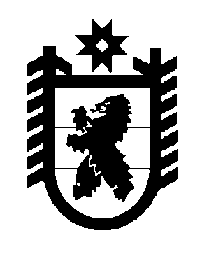 Российская Федерация Республика Карелия    ПРАВИТЕЛЬСТВО РЕСПУБЛИКИ КАРЕЛИЯПОСТАНОВЛЕНИЕот  13 апреля 2018 года № 147-Пг. Петрозаводск О разграничении имущества, находящегося в муниципальной собственности муниципального образования «Беломорский муниципальный район»В соответствии с Законом Республики Карелия от 3 июля 2008 года 
№ 1212-ЗРК «О реализации части 111 статьи 154 Федерального закона 
от 22 августа 2004 года № 122-ФЗ «О внесении изменений в законодательные акты Российской Федерации и признании утратившими силу некоторых законодательных актов Российской Федерации в связи с принятием федеральных законов  «О внесении изменений и дополнений в Федеральный закон «Об общих принципах организации законодательных (представительных) и исполнительных органов государственной власти субъектов Российской Федерации» и «Об общих принципах организации местного самоуправления в Российской Федерации» Правительство Республики Карелия п о с т а н о в л я е т:1. Утвердить перечень имущества, находящегося в муниципальной собственности муниципального образования «Беломорский муниципальный район», передаваемого в муниципальную собственность  муниципального 
образования «Летнереченское сельское поселение», согласно приложению.2. Право собственности на передаваемое имущество возникает у муниципального образования «Летнереченское сельское поселение» со дня вступления в силу настоящего постановления.            Глава Республики Карелия 					                  А.О. ПарфенчиковПереченьимущества, находящегося в муниципальной собственности 
муниципального образования «Беломорский муниципальный район», передаваемого в муниципальную собственность  муниципального 
образования «Летнереченское сельское поселение»______________________Приложение  к постановлению Правительства Республики Карелия                от  13 апреля 2018 года № 147-ПНаименованиеимуществаАдрес местонахожденияимуществаИндивидуализирующиехарактеристики имуществаКвартира № 1пос. Летнереченский, ул. Школьная, д. 45аобщая площадь  30,2 кв. м